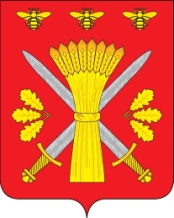                            РОССИЙСКАЯ ФЕДЕРАЦИЯ                                 ОРЛОВСКАЯ ОБЛАСТЬТРОСНЯНСКИЙ РАЙОННЫЙ СОВЕТ НАРОДНЫХ ДЕПУТАТОВПОСТАНОВЛЕНИЕ   22 мая 2018 г.                                                                           № 123        с.Тросна                                     Принято на восемнадцатом заседании районного                                      Совета народных  депутатов пятого созыва  О решении «Об установлении тарифа на услугу по сбору и вывозу твердых коммунальных отходов»Рассмотрев предложенный проект решения, Троснянский районный Совет народных депутатов постановил:     1.Принять решение   «Об установлении тарифа на услугу по сбору и вывозу твердых коммунальных отходов».2.Направить принятое решение Главе Троснянского района для подписания и обнародования на официальном сайте администрации Троснянского района.Председатель районного Совета                                          народных депутатов                                                            В.И.Миронов                                              